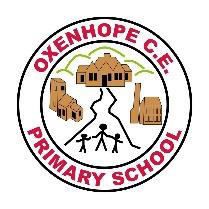 Pupil Premium – Report and Strategy – 2019-2020"At Oxenhope Church of England Primary School we aim to ensure that all children have the opportunity to learn, develop and achieve their potential. We want to provide children with skills for lifelong learning which empowers them throughout their lives." WHAT IS PUPIL PREMIUM? The government has allocated our school a sum of money which is called the "Pupil Premium". This is to improve the educational outcomes for particular students.  The three identified groups are: students who are entitled to free school meals, students who have a parent working for the armed services and those children in local authority care (CLA). Any child who has claimed free school meals in the past 6 years is also entitled to this funding. This is called 'Ever 6'.  It is for schools to decide how the Pupil Premium is spent, since we are best placed to assess what additional provision should be made for the individual pupils for whom we are responsible.  The respective children’s progress and attainment is tracked and monitored carefully to ensure they achieve their full potential. The Funding What we have done in the academic year 2019/2020In the past academic year, funding was used to Provide family support through our Pastoral Learning Mentor.Provide well trained staff and targeted interventions, including The Nest.Run after school clubs to support learning for children entitled to PP funding.Fund specialist consultants to further develop teaching and learning.Provide children with additional high quality teacher time.Continue family workshops to assist parents in supporting their child’s learning.Access independent specialist support e.g CAHMSProvide financial support for identified children to attend extracurricular activities, educational visits and residentials. Provide enrichment and additional curriculum opportunities both within and outside the normal school day. Buy uniform and equipment. Buy specialist resources for individual children.Results and dataWith only small numbers of disadvantaged pupils across the school the progress made by individuals is the most important data. However, due to the low number of pupils affected by the data some results and data about our pupils needs to be suppressed. We avoid making these figures public to protect individual privacy.  See paragraph 5.6 of the Department for Education document, School Performance Table – how we report the data for further clarification of this. (https://www.gov.uk/government/publications/school-performance-tables-how-we-report-the-data/school-performance-tables-how-we-report-the-data).Where individuals have not made the expected/targeted progress, provision for these children has been modified in order to continue to try and close the gap between children entitled to that funding and those who are not eligible. There does continue to be a “spikey profile” of progress for PP children across school however, there are an increasing numbers of PP children making more progress than others do in their cohort.Pupil Premium Strategy for 2019/2020In order to ensure that PPG makes the maximum impact for our children we will continue to ensure that we give children entitled to this funding the additional support and challenge they require to be the best that they can be.Our approach to Pupil Premium Pupil Premium funding is carefully allocated according to the needs of the individual and primarily to accelerate learning. Parents (and pupils where appropriate) are involved in the spending of the funding. However, this is through a dialogue with the Pupil Premium Lead. We offer and implement a range of strategies as the Pupil Premium students are a diverse group of children of different ages, backgrounds, abilities and needs. We carefully monitor and evaluate the impact of the funding, intervening where appropriate. Nature of support 2019/20Care, Guidance and SupportThe care, guidance and support offered to our pupils includes:Inclusion Team The Nest Transition package for vulnerable groups in year 6LSA support throughout all year groups Specialist agencies School nurse Support for school uniform Residential and educational visits Personal resources Pastoral Learning Mentor Innovative interventionSupport is tailored to the individual needs of the student. Students may be offered:learning support and small group study to aid learningpastoral supportsmall group reading supportUse of i-pads in school to enhance progresslunchtime / after school clubsparent and pupil after school clubsspecialised training for teaching stafffinancial support for uniform, equipment, residential and school visits, music tuition etcMeasuring the impact of PPG spendingPupil and parent involvementThe views of every family of a child entitled to Pupil Premium are taken into consideration when allocating the use of additional funding. The allocation is based on the needs of the child; their ability, interests, talents, areas for improvement and barriers to learning. At parent drop-ins and at each parents’ evening, parents are given the opportunity to discuss and review the impact of the provision and the progress of their child (ren).Curriculum, teaching and learningAt Oxenhope C of E Primary School we provide a high level of teaching and we ensure all our staff are suitably trained to deliver an exciting and enriching curriculum which enables all our children to make the best possible progress they can. Staff understand their responsibility to narrow any achievement gaps and challenge pupils to achieve greater depth within their expected standard. This is achieved within mixed ability groups and on occasion within small groups or 1- 1. Some children may spend time in The Nest which is a very successful nurture environment opened in 2015.Monitor, evaluate and intervene A Pupil Premium tracking system has been developed in order to monitor progress, attendance and behaviour. This is updated every half term. Every teacher has an appraisal target linked to the progress of students and this is a central part of discussion with the Head teacher and Senior Management Team. The school is held accountable by termly meetings with a team of Governors who have responsibility for the progress of ‘disadvantaged’ pupils and Pupil Premium is a standing agenda item at Curriculum and Pastoral Committee meetings.The monitoring and reporting schedule includes the following:measuring the impact of the interventions by tracking the progress of the pupil premium pupils on a termly basismeasuring the success of pupils at the end of EYFS, KS1 and KS2 relative to their school targets and against threshold measuresreporting to Governors about the progress of disadvantaged pupils at each Curriculum and Pastoral meeting and being held accountable to the named Disadvantage Governors at termly meeting.Pupil Premium Strategy ReviewIn addition to our termly reviews, our Pupil Premium Strategy was reviewed in the Summer Term 2020 and will be released in the Autumn Term 2020.